ПРОГРАММАМероприятие «Университет ремесленников» в г. ПолоцкеМузей традиционного ткачества Поозерья (ул. Войкова, 1) 26 октября - 1 ноября 2020 годаВ связи с пандемией COVID-19 введены ограничительные меры (мастер-классы разделены на подгруппы)Этот проект финансируется Европейским Союзомwww.eni-cbc.eu/llb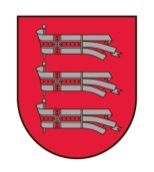 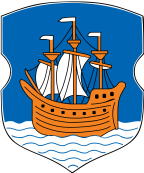 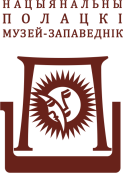 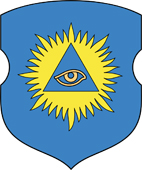 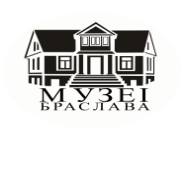 26 октября 2020 года (понедельник)26 октября 2020 года (понедельник)10:00 - 10.10Встреча  и   знакомство   с   участниками   мероприятия.   Приветственная   речь  зав. Музеем ткачества О.В. Козел10:10 - 10:50Обзорная экскурсия по Музею ткачества10:50-11:30Лекция «История  вытинанки» члена Союза мастеров народного творчества РБ - мастера вытинанки  Е.В. Ходиковой11:30-12:30Мастер-класс по вытинанке13:00-13:10Встреча   и   знакомство   с    участниками   мероприятия.  Приветственная речь зав. Музеем ткачества О.В. Козел13:10-13:50Обзорная экскурсия по Музею ткачества13:50-14:30Лекция «История  вытинанки». члена Союза мастеров народного творчества РБ - мастера вытинанки  Е.В. Ходиковой14:30-15:30Мастер-класс по вытинанке «Паштоўка «Дрэва жыцця»27 октября 2020 года (вторник)27 октября 2020 года (вторник)10:00-11:00Лекция «Плетение из соломки. Техника. Приёмы» руководителя клуба «Роднасць» Т.В. Кореневской 11:00- 13.00Мастер-класс «Соломенная сказка»14:00-15:00Лекция «Плетение из соломки. Техника. Приёмы» руководителя клуба  «Роднасць»  Т.В. Кореневской15:00-17:00Мастер-класс «Соломенная сказка»28 октября 2020 года (среда)28 октября 2020 года (среда)10:00-11:00Интерактивная презентация «Секрет белорусского пояса» ведущего научного сотрудника НПИКМЗ Т.В. Бараненко11:00-13:00Мастер-класс по плетению традиционного белорусского пояса 14:00-15:00Интерактивная презентация «Секрет белорусского пояса» ведущего научного сотрудника НПИКМЗ Т.В. Бараненко15:00-17:00Мастер-класс по плетению традиционного белорусского пояса29 октября 2020 года (четверг)29 октября 2020 года (четверг)10:00-11:00ЦРНК г. Полоцка. Лекция члена клуба «Роднасць»  Н.И. Стодольской о традициях кожевенников11:00-12:30Мастер-класс «Кожевенные традиции»13:00-14:00ЦРНК г. Полоцка. Лекция члена клуба «Роднасць»  Н.И. Стодольской  о традициях кожевенников14:00-15:30Мастер-класс «Кожевенные традиции»30 октября 2020 года (пятница)30 октября 2020 года (пятница)10:00-11:00ЦРНК г. Полоцка. Экскурсия-лекция руководителя клуба «Рошва» Н.И. Ярмух по выставке «Лоскутное шитьё»11:00- 13.00Мастер-класс «В стиле пэчворк»14:00-15:00ЦРНК г. Полоцка. Экскурсия-лекция руководителя клуба «Рошва» Н.И. Ярмух по выставке «Лоскутное шитьё»15:00-16:00Мастер-класс «В стиле пэчворк»31 октября 2020 года (суббота)31 октября 2020 года (суббота)13:00-14:00 Работа детской площадки с традициоными игрушками «Во что играли дети 100 лет назад»14:00-16:00Лекция «История традиционной тряпичной куклы» научного сотрудника НПИКМЗ П.А. Шкляр и мастер-класс «Кукла-десятиручка»1 ноября 2020 (воскресенье)1 ноября 2020 (воскресенье)10:30-11:00Лекция «Искусство валяния, история и современность» мастера В.П. Лухверчик ГУДО «Полоцкий районный центр детей и молодёжи»11:00-13:30Мастер-класс по сухому валянию «Веточка рябины»14:00-14:30Лекция «Искусство валяния, история и современность» мастера В.П. Лухверчик ГУДО «Полоцкий районный центр детей и молодёжи»14:30-17:00Мастер-класс по сухому валянию «Веточка рябины»